Stephen Harper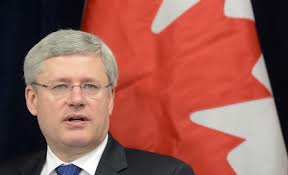 Use the resources below to answer the following questions:Provide some background information about the personWhat did they want to change?What change ultimately happened and was it the intended change?how does that change impact us today? Is it a positive or a negative change (or both)?Watch the video: https://www.youtube.com/watch?v=ER2eZ6CwPP4Read the biography: http://pm.gc.ca/eng/prime-minister-stephen-harperRead the article http://pm.gc.ca/eng/news/2014/12/31/prime-minister-stephen-harper-highlights-governments-2014-achievementsLook at the cartoon: 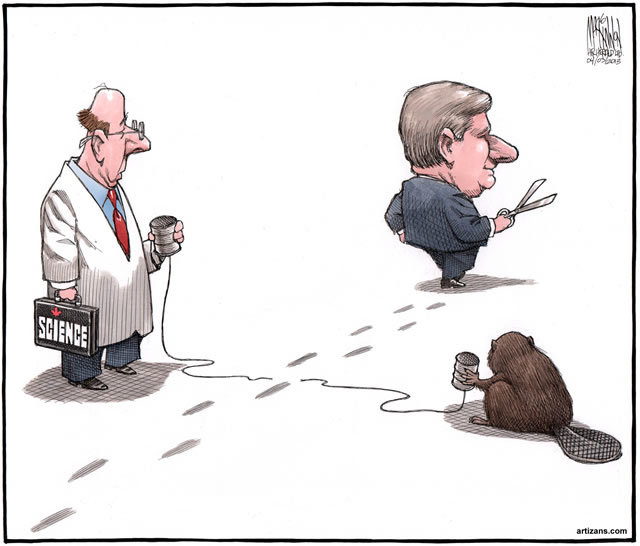 